Publicado en Barcelona el 30/11/2023 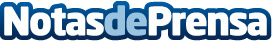 Gran éxito de la semana mundial del emprendimiento 2023Autoocupació ha liderado la organización de más de 600 eventos en España, siendo uno de los 4 países del mundo con más actividadesDatos de contacto:Queralt FlotatsStrategycomm+34 663 943 389Nota de prensa publicada en: https://www.notasdeprensa.es/gran-exito-de-la-semana-mundial-del_1 Categorias: Nacional Emprendedores Actualidad Empresarial http://www.notasdeprensa.es